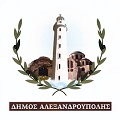 ΕΛΛΗΝΙΚΗ ΔΗΜΟΚΡΑΤΙΑ				    Αλεξανδρούπολη    8-9-2020ΝΟΜΟΣ ΕΒΡΟΥ					                         ΔΗΜΟΣ ΑΛΕΞΑΝΔΡΟΥΠΟΛΗΣ                                   Αριθ. Πρωτ.: 27956Δ/ΝΣΗ ΔΙΟΙΚΗΤΙΚΩΝ ΥΠΗΡΕΣΙΩΝ ΤΜΗΜΑ ΑΝΘΡΩΠΙΝΟΥ ΔΥΝΑΜΙΚΟΥ         Ταχ. Δ/νση	 :  Λ. ΔΗΜΟΚΡΑΤΙΑΣ 306        Ταχ. Κωδ.	 :  68132 ΑΛΕΞΑΝΔΡΟΥΠΟΛΗ             Πληροφορίες      :  Καδόγλου Κ.                   Τηλέφωνα	 :  2551064101Fax                     : 25510 64142           ΤΕΛΙΚΟΣ ΠΙΝΑΚΑΣ ΚΑΤΑΤΑΞΗΣ (ΕΠΙΛΑΧΟΝΤΩΝ ΜΕΡΙΚΗΣ ΑΠΑΣΧΟΛΗΣΗΣ) ΣΟΧ 3/25.8.2020ΣΥΜΦΩΝΑ ΤΗΝ ΣΟΧ3/2020 ΑΡ.ΠΡΩΤ:25449/25.8.2020 (ΑΔΑ:ΩΨΜ5ΩΨΟ-62Ψ) ΜΕ ΚΑΤΑΛΗΚΤΙΚΗ ΗΜΕΡΟΜΗΝΙΑ ΥΠΟΒΟΛΗΣ THN 28.8.2020,ΤΙΣ ΕΝΣΤΑΣΕΙΣ ΠΟΥ ΥΠΟΒΛΗΘΗΚΑΝ, ΤΟ 159/4.9.2020 ΈΓΓΡΑΦΟ ΣΧΟΛ.ΕΠΙΤΡ.ΔΕΥΤΕΤΟΒΑΘΜΙΑΣ ΕΚΠΑΙΔΕΥΣΗΣ Δ. ΑΛΕΞΑΝΔΡΟΥΠΟΛΗΣ, ΓΙΑ ΤΗΝ ΠΡΟΣΛΗΨΗ ΠΡΟΣΩΠΙΚΟΥ ΜΕ ΣΧΕΣΗ ΙΔΟΧ ΣΥΝΟΛΙΚΑ ΕΒΔΟΜΗΝΤΑ ΠΕΝΤΕ (75) ΑΤΟΜΩΝ ΣΕ ΥΠΗΡΕΣΙΕΣ ΚΑΘΑΡΙΣΜΟΥ ΣΧΟΛΙΚΩΝ ΜΟΝΑΔΩΝ ΔΗΜΟΥ ΑΛΕΞΑΝΔΡΟΥΠΟΛΗΣ  ΔΙΔΑΚΤΙΚΟΥ ΕΤΟΥΣ 2020-2021.Οι τελικοί πίνακες αναρτώνται στον πίνακα ανακοινώσεων του δημοτικού καταστήματος και στην ιστοσελίδα www.alexpolis.gr Ο  ΔΗΜΑΡΧΟΣΙΩΑΝΝΗΣ ΖΑΜΠΟΥΚΗΣΑΡ ΠΡΩΤΟΚΕΠΩΝΥΜΟ    ΟΝΟΜΑΣΥΝΟΛΟ ΒΑΘΜΟΛΟΓΙΑΣ2020/26700ΚΑΛΟΘΕΤΟΥ ΕΥΣΤΑΘΙΑ2802020/27206ΣΑΒΟΠΟΥΛΟΥΒΑΣΙΛΙΚΗ2652020/25935ΤΣΙΜΠΡΙΔΟΥΓΕΩΡΓΙΑ2552020/26751ΤΣΙΚΟΥΠΑΣΧΑΛΙΝΑ2262020/25888ΤΣΑΤΑΛΜΠΑΣΙΔΟΥΑΛΕΞΑΝΔΡΑ1962020/26693ΘΡΑΚΙΩΤΗΑΝΝΑ1952020/26495ΤΣΑΓΓΑΡΗΜΑΡΙΑ-ΠΑΤΑΠΙΑ1742020/26213ΚΟΥΚΟΥΡΙΚΟΥΘΕΟΔΟΣΙΑ1302020/26353ΑΝΑΣΤΑΣΙΑΔΟΥΤΑΤΙΑΝΑ1102020/26341ΣΠΑΝΕΛΙΑΜΑΡΙΑ1002020/26188ΓΚΙΡΝΕΤΑΝΕΡΙΜΑΝ902020/26364KHATSIDISSVETLANA852020/25877ΚΑΡΑΣΟΥΛΤΑΝΗΑΝΑΣΤΑΣΙΑ752020/26159ΔΙΑΜΑΝΤΑΚΗΓΕΩΡΓΙΑ752020/26415ΚΩΝΣΤΑΝΤΙΝΙΔΟΥΡΟΜΕΛΛΑ752020/26390ΤΡΙΑΝΔΟΠΟΥΛΟΥΑΘΗΝΑ752020/26593ΓΚΡΕΚΙΔΟΥΜΑΡΙΑ752020/25917ΤΟΠΟΥΖΗΒΑΣΙΛΙΚΗ702020/25927ΝΕΡΑΝΤΖΑΚΗ ΕΛΕΝΗ702020/26446ΠΑΝΑΓΙΩΤΟΥΕΛΕΝΗ702020/26391ΔΑΓΛΗΤΟΥΛΑΪ702020/26494ΠΙΣΤΟΛΑΧΑΡΙΚΛΕΙΑ702020/26564ΞΕΝΟΠΑΝΑΓΟΥΜΑΡΙΑ702020/26675ΠΑΠΑΚΩΣΤΟΠΟΥΛΟΥΕΥΓΕΝΙΑ-ΕΛΕΝΗ702020/25923ΒΟΛΟΒΟΤΣΗΚΥΡΙΑΚΗ672020/26550ΑΡΖΟΥΜΑΝΙΔΟΥΕΛΛΑΔΑ652020/26326ΔΗΜΟΥΤΣΗΧΡΙΣΤΙΝΑ652020/26327ΓΕΩΡΓΑΝΤΑΒΑΣΙΛΙΚΗ652020/26288ΑΠΟΣΤΟΛΟΥΔΙΑΒΑΣΙΛΙΚΗ602020/26451ΙΣΜΑΗΛΟΓΛΟΥΣΙΕΠΝΕΜ602020/26556ΔΟΥΛΓΕΡΗΝΙΚΗ602020/26496ΝΙΚΟΛΑΪΔΟΥΚΩΝΣΤΑΝΤΙΝΑ602020/26508ΝΙΚΟΛΑΪΔΟΥΕΛΕΝΗ602020/26668ΜΟΥΜΙΝΟΓΛΟΥΣΕΒΓΗ602020/26780ΚΑΡΑΣΟΥΛΤΑΝΗΑΝΑΣΤΑΣΙΑ602020/26393HAKOBYANLUSNTAG552020/26599ΓΑΒΡΙΗΛΙΔΟΥΣΟΦΙΑ552020/26788ΤΡΟΥΛΛΙΝΟΣΜΙΧΑΗΛ552020/25879ΓΑΛΕΝΤΕΡΙΔΟΥΑΙΚΑΤΕΡΙΝΗ522020/26468ΓΕΡΟΝΙΚΟΛΑΚΗΕΥΔΟΚΙΑ522020/26181ΤΙΣΚΑΡΙΔΟΥΑΘΗΝΑ502020/26199ΜΙΛΤΣΑΚΑΚΗΕΥΜΟΡΦΙΑ ΕΥΗ502020/26297ΜΑΥΡΟΜΙΧΑΛΗΖΩΗ502020/26404ΠΑΠΑΧΡΗΣΤΟΥΠΑΡΑΣΧΟΣ502020/26407ΧΑΛΗΛ ΟΓΛΟΥΣΙΔΙΚΑ502020/26410ΝΤΟΛΑΑΝΑΣΤΑΣΙΑ502020/26412ΠΟΡΤΟΚΑΛΙΔΟΥΔΕΣΠΟΙΝΑ502020/26501ΚΑΡΑΣΑΝΗΖΩΗ502020/26677ΠΑΝΑΓΙΩΤΙΔΟΥΕΥΑΓΓΕΛΙΑ502020/26681ΑΖΝΤΑΡΙΔΟΥΕΥΡΙΚΑ502020/25868ΣΑΡΔΕΣΙΑΝΖΑΡΟΥΙ452020/25895ΠΑΣΧΑΛΙΔΟΥ ΑΝΑΣΤΑΣΙΑ 452020/25905ΟΞΕΙΤΟΓΛΟΥΧΡΙΣΤΙΝΑ452020/26192ΚΟΥΡΕΑΑΙΚΑΤΕΡΙΝΗ452020/26203ΑΣΤΕΡΙΑΔΟΥΜΑΡΙΑ452020/26204ΙΣΜΑΗΛ ΟΓΛΟΥΜΕΡΠΕΜ452020/26271ΑΠΟΣΤΟΛΙΔΟΥΑΙΚΑΤΕΡΙΝΗ452020/26277ΤΣΑΡΔΙΔΟΥΒΑΣΙΛΙΚΗ452020/26450ΓΚΟΥΤΙΝΑΚΗΣΚΥΡΙΑΚΟΣ452020/26539ΘΕΟΦΑΝΟΥΔΗΛΑΜΠΡΙΝΗ452020/26555ΦΕΛΙΚΙΔΟΥΝΤΙΑΝΑ452020/26373ΑΓΓΕΛΙΔΗΣΦΩΤΙΟΣ452020/26388ΧΟΥΣΕΙΝΟΓΛΟΥΤΖΑΑΣΟΥ452020/26324ΒΟΥΚΟΥΡΕΣΛΗΕΛΕΝΗ452020/26339ΜΠΟΥΡΑΕΛΕΝΗ452020/26479ΤΣΑΡΟΥΧΙΔΟΥΤΑΤΙΑΝΑ452020/26519ΤΡΙΑΝΔΟΠΟΥΛΟΥΑΝΑΣΤΑΣΙΑ452020/26688ΚΟΜΕΣΙΔΟΥΕΡΙΚΑ452020/26689ΙΣΜΑΗΛ ΟΓΛΟΥΑΙΣΕ452020/26698ΚΑΡΑΛΗΜΑΡΙΑ452020/26585ΚΟΥΡΜΠΕΤΟΥΔΗΛΕΜΟΝΙΑ422020/25871ΓΑΤΙΔΟΥΔΗΜΗΤΡΑ402020/25940ΜΗΤΣΑΛΑΚΩΝΣΤΑΝΤΙΝΑ402020/26454ΓΚΟΥΤΖΕΡΗΜΑΡΙΑ402020/26396ΜΑΥΡΟΠΟΥΛΟΥΕΛΕΝΗ402020/26332ΜΙΣΣΕΛΛΗΦΩΤΕΙΝΗ402020/26526ΜΙΛΤΣΑΚΑΚΗΓΕΩΡΓΙΑ402020/26534ΑΝΑΣΤΑΣΙΑΔΟΥΔΕΣΠΟΙΝΑ402020/26561ΣΚΟΥΡΤΟΥΔΗΣΛΑΜΠΡΟΣ402020/26673ΣΑΡΑΦΗΣΣΤΕΦΑΝΟΣ402020/26750ΖΑΜΠΝΑΡΗΖΩΗ402020/27306ΜΠΙΛΠΙΛΗΜΑΡΙΝΑ402020/26581ΚΟΛΓΙΩΝΗΠΑΣΧΑΛΙΝΑ372020/26600ΜΥΛΩΝΑΑΝΘΗ372020/26615ΚΑΛΟΥΔΗΠΑΣΧΑΛΙΝΑ372020/26672ΕΥΤΑΛΙΤΣΙΔΟΥΑΝΝΑ372020/25854ΒΑΡΕΛΑΑΝΑΣΤΑΣΙΑ 352020/25864ΒΟΣΤΑΝΗ ΕΥΔΟΚΙΑ352020/26156ΚΟΝΤΟΥΕΛΕΝΗ352020/26160ΜΠΙΖΟΥΜΑΡΙΝΑ352020/26282ΔΟΥΛΑΚΗΔΕΣΠΟΙΝΑ352020/26362ΝΑΛΜΠΑΝΤΗΕΛΙΣΣΑΒΕΤ352020/26368ΑΡΙΦΟΓΛΟΥΝΕΦΙΖΕ352020/26344ΚΑΡΑΔΕΔΟΥΜΑΡΙΝΑ352020/26502ΚΑΖΑΚΟΥΕΛΕΝΗ352020/26522ΧΡΥΣΟΥΛΙΔΟΥΕΙΡΗΝΗ352020/26528ΠΑΡΑΣΚΕΥΟΠΟΥΛΟΥΣΟΝΙΑ352020/26532ΚΕΣΚΙΝΗΑΝΑΣΤΑΣΙΑ352020/26574ΠΑΣΧΑΛΙΔΟΥΔΗΜΗΤΡΑ352020/26578ΚΑΡΕΤΟΥΒΑΣΙΛΙΚΗ352020/26671ΠΑΠΑΣΙΛΕΚΑΕΥΑΓΓΕΛΙΑ352020/26683ΛΥΓΔΗΕΛΕΝΗ352020/26736ΦΑΡΑΣΟΠΟΥΛΟΥΜΑΡΙΑ352020/25889ΚΑΣΕΡΙΔΟΥΓΕΩΡΓΙΑ302020/26165ΜΗΤΡΙΤΖΙΚΟΥΜΕΛΑΝΘΙΑ302020/26193ΚΥΡΟΥΔΗΑΝΑΣΤΑΣΙΑ302020/26535ΑΚΡΙΤΙΔΟΥΕΛΠΙΔΑ302020/26294ΣΙΔΗΡΟΠΟΥΛΟΥΒΑΣΙΛΙΚΗ302020/26477ΚΑΤΡΑΝΙΤΣΑΧΡΙΣΤΙΝΑ302020/86662ΑΤΜΑΤΖΙΔΟΥΗΛΙΑΝΑ302020/26706ΓΚΑΛΑΓΚΑΝΙΔΟΥΜΑΡΙΑ302020/26713ΓΡΗΓΟΡΙΔΟΥΝΤΙΑΝΑ302020/26732ΝΑΝΟΥΑΝΑΣΤΑΣΙΑ302020/26389ΝΑΖΙΡΗΕΛΕΝΗ272020/26674ΜΥΡΙΣΙΔΟΥΕΛΕΝΗ272020/25867ΧΡΥΣΑΝΙΔΟΥΒΑΣΙΛΙΚΗ252020/25913ΠΑΠΑΔΟΠΟΥΛΟΥΣΥΜΕΛΑ252020/25934ΚΩΝΣΤΑΝΤΙΝΙΔΟΥΑΛΕΞΑΝΔΡΑ252020/26162ΜΟΥΣΤΑΚΙΔΟΥΕΛΙΣΑΒΕΤ252020/26183ΚΑΛΤΣΟΥΣΤΕΛΛΑ252020/26184ΚΑΚΟΥΡΑΚΗΕΙΡΗΝΗ252020/26553ΚΑΡΑΓΕΩΡΓΟΥΕΥΓΕΝΙΑ252020/26355ΜΑΡΤΑΣΙΔΟΥΑΦΡΟΔΙΤΗ252020/26357ΜΑΡΤΑΣΙΔΟΥΒΙΚΤΩΡΙΑ252020/26380ΦΟΥΤΣΑΙΩΑΝΝΑ252020/26295ΚΑΪΣΙΔΟΥΣΟΝΙΑ252020/26516ΧΟΥΣΕΪΝΟΓΛΟΥΣΕΝΤΑ252020/26664ΚΟΡΔΑΠΑΝΑΓΙΩΤΑ252020/26678ΚΟΥΤΣΟΦΑΒΑΓΕΩΡΓΙΑ252020/25880ΚΑΒΑΝΟΖΗΣΤΕΦΑΝΙΑ202020/25886ΜΕΜΕΤΧΑΤΙΤΖΕ202020/25907ΜΠΑΧΑΡΑΚΑΚΗΕΛΕΝΗ202020/25920ΝΤΖΑΓΚΑΝΙΔΟΥΑΛΕΞΑΝΔΡΑ202020/25931ΜΑΥΡΟΜΑΤΗΑΙΚΑΤΕΡΙΝΗ202020/25932ΑΤΖΙΜΑΚΗ ΧΡΥΣΟΥΛΑ202020/25939ΤΣΙΑΚΙΡΗ ΑΝΑΣΤΑΣΙΑ202020/25943ΚΙΣΕΜΠΑΚΑΛΗΣΑΝΑΣΤΑΣΙΟΣ202020/26164ΜΠΑΛΤΖΗΜΑΡΙΑ202020/26166ΜΠΑΞΕΒΑΝΗΚΑΡΙΟΦΥΛΛΙΑ202020/26200ΤΕΡΖΗ ΕΛΕΝΗ202020/26202ΧΑΡΠΑΝΤΙΔΟΥΑΘΗΝΑ202020/26205ΛΕΙΒΑΔΙΤΗΖΩΗ202020/26210ΤΣΙΒΟΥΒΑΙΤΣΑ202020/26449ΠΟΠΤΣΙΟΓΛΟΥΜΑΡΙΑ202020/26558ΤΣΙΦΤΣΙΔΟΥΧΡΥΣΗ202020/26566ΚΟΙΚΟΡΗΕΥΤΥΧΙΑ202020/26365ΜΙΧΑΗΛΟΒΑ ΛΑΡΙΣΑ202020/26367ΓΑΒΑΛΑΣΤΥΛΙΑΝΗ202020/26375ΛΑΟΥΜΤΖΗΜΑΡΙΑ202020/26377ΡΑΜΑΔΑΝ ΟΓΛΟΥΕΜΙΝΕ202020/26379ΤΣΙΛΙΓΚΑΡΙΔΗΣΗΛΙΑΣ202020/26386ΚΑΦΑΜΑΝΗΜΑΡΙΑ202020/26395ΤΣΑΡΟΥΧΙΔΟΥΕΛΕΝΗ202020/26401ΑΡΑΜΠΑΤΖΗΜΑΡΙΑ202020/26291ΒΟΥΡΛΙΩΤΗΑΓΓΕΛΙΚΗ202020/26293ΣΕΜΙΤΣΑΚΗΑΝΝΟΥΛΑ202020/26334ΦΡΑΓΚΑΤΖΗΕΥΑΓΓΕΛΙΑ202020/26409ΕΜΜΑΝΟΥΗΛΙΔΟΥΧΡΥΣΟΥΛΑ-ΧΡΥΣΟΒΑΛΑΝΤΩ202020/26471ΣΤΥΛΙΑΝΟΠΟΥΛΟΥΑΙΚΑΤΕΡΙΝΗ202020/26475ΜΠΟΥΚΟΓΛΟΥΣΩΚΡΑΤΗΣ202020/26480ΜΑΔΕΜΤΖΗΔΕΣΠΟΙΝΑ202020/26512ΡΗΓΑΕΥΑΝΘΙΑ202020/26523ΤΣΑΝΤΕΚΙΔΟΥΡΑΝΤΑ202020/26524ΜΑΥΡΟΠΟΥΛΟΥΜΑΡΙΝΑ202020/26572ΤΑΣΙΟΥΔΗΒΙΡΓΙΝΙΑ202020/26582ΠΑΠΑΣΤΑΜΑΤΙΟΥΑΘΗΝΑ202020/26590ΓΚΙΡΤΖΑΛΗΣΤΑΥΡΟΥΛΑ202020/26592ΚΑΔΗΡΟΓΛΟΥΠΕΜΠΕ202020/26602ΚΟΨΑΘΕΟΠΟΥΛΑ202020/26613ΧΑΤΖΗΤΣΙΡΟΥΧΡΗΣΤΟΣ202020/26617ΜΑΥΡΟΠΟΥΛΟΥΜΑΓΔΑΛΗΝΗ202020/26670ΓΡΗΓΟΡΙΑΔΟΥΜΑΡΙΑ202020/26685ΤΥΡΕΚΙΔΟΥΣΟΦΙΑ202020/26692ΚΑΡΑΓΚΙΟΖΗΑΓΓΕΛΙΚΗ202020/26695ΤΑΚΤΙΚΟΥΜΑΡΙΝΑ202020/26702ΠΟΡΤΟΚΑΛΙΔΟΥΜΑΡΙΝΑ202020/26705ΓΙΑΝΤΣΙΟΥΣΤΕΛΛΑ202020/26714ΤΣΟΥΓΚΟΥΖΙΔΟΥΖΗΝΑΙΔΑ202020/26715ΚΑΖΑΚΟΥΧΑΙΔΩ202020/26717ΜΑΡΤΙΝΗΣΤΑΜΑΤΙΑ202020/26735ΑΝΔΡΕΑΔΑΚΗΣΟΥΛΤΑΝΑ202020/26742ΚΑΦΑΜΑΝΗΜΑΡΙΑ202020/26744ΛΙΤΣΟΥΔΗΛΑΜΠΡΙΝΗ202020/26749ΜΠΑΔΑΝΗΣΥΡΜΩ202020/26783ΛΟΓΟΘΕΤΗΕΛΕΝΗ202020/26784ΣΤΕΡΓΙΔΟΥΠΗΝΕΛΟΠΗ202020/26785ΓΚΑΡΑΓΚΟΥΝΗΦΩΤΕΙΝΗ202020/26786ΛΟΓΟΥΜΑΡΙΑ202020/26791ΓΙΑΜΟΥΡΑΜΑΡΙΑ202020/25898ΚΟΥΚΟΥΤΣΗ ΕΛΕΝΗ152020/25941ΘΕΟΔΟΣΙΟΥΧΡΙΣΤΙΝΑ152020/26153ΜΟΥΖΛΟΥΤΖΕΠΕΡΝΤΑΛΗ152020/26174ΠΑΠΑΦΩΤΗ ΕΙΡΗΝΗ152020/26211ΤΖΙΤΖΙΚΑΚΗΜΑΡΓΑΡΙΤΑ152020/26216ΜΟΥΤΑΦΗΔΕΣΠΟΙΝΑ152020/26273ΚΟΤΤΑΔΕΣΠΟΙΝΑ152020/26460ΠΙΝΗΕΛΕΝΗ152020/26394ΣΑΡΚΕΤΖΗΒΑΙΑ152020/26292ΖΗΚΙΔΟΥΧΡΥΣΟΥΛΑ152020/26474ΛΑΜΠΡΟΥΜΑΡΘΑ152020/26492ΧΑΤΖΗΣΤΑΥΡΟΥΦΑΝΗ152020/26490ΚΕΤΕΡΓΑΡΗΑΛΕΞΑΝΔΡΑ152020/26597ΡΗΓΑΧΡΥΣΟΥΛΑ152020/26659ΠΕΡΠΕΡΙΔΟΥΔΕΣΠΟΙΝΑ152020/26661ΣΩΤΗΡΙΑΔΟΥΧΡΙΣΤΙΝΑ152020/26690ΓΡΗΓΟΡΙΑΔΟΥΜΑΓΔΑΛΗΝΗ152020/26699ΚΑΡΑΓΑΤΣΙΔΟΥΕΛΕΝΗ152020/26709ΞΑΝΘΑΚΑΚΗΑΙΚΑΤΕΡΙΝΗ152020/26792ΦΙΛΙΤΖΑΝΙΔΟΥΑΝΝΑ152020/26852ΠΟΠΑΝΔΟΠΟΥΛΟΥΝΑΤΑΛΙΑ102020/25866ΝΕΤΕΛΤΣΟΣΧΑΡΑΛΑΜΠΟΣ102020/25865ΤΖΕΒΑΝΙΔΟΥ ΜΑΡΙΑ102020/25872ΜΑΡΟΥΔΗ ΒΑΣΙΛΙΚΗ102020/25885ΚΑΛΤΣΟΥΒΑΣΙΛΙΚΗ102020/25890ΜΟΥΤΛΙΑΑΘΑΝΑΣΙΑ102020/25919ΑΧΥΛΑΡΟΥΔΗΒΑΓΙΑ102020/26182ΚΑΤΣΙΚΑΡΙΔΟΥΚΑΤΕΡΙΝΑ102020/26185ΠΑΠΑΘΕΟΔΩΡΟΥΒΑΣΙΛΙΚΗ102020/20197ΚΑΡΑΒΑΕΥΑΓΓΕΛΙΑ102020/26275ΤΡΥΠΗΣΓΕΩΡΓΙΟΣ102020/26466ΔΕΛΑΙΩΑΝΝΑ102020/26467ΤΣΟΜΠΑΝΙΔΟΥΜΕΤΑΞΙΑ102020/26538ΓΡΑΜΜΑΤΙΚΟΠΟΥΛΟΥΕΛΕΝΗ102020/26545ΤΣΟΜΠΑΝΙΔΟΥΕΛΕΝΗ102020/26549ΜΑΛΤΕΖΟΥΔΕΣΠΟΙΝΑ102020/26559ΒΑΛΑΒΑΝΗ ΕΥΑΓΓΕΛΙΑ102020/26569ΣΩΤΗΡΙΑΔΗΣΝΙΚΟΛΑΟΣ102020/26470ΚΑΜΠΑΚΗΣΓΕΩΡΓΙΟΣ102020/26370ΚΕΡΖΕΒΑΝΗΒΑΣΙΛΙΚΗ102020/26376ΜΕΣΗΝΕΖΗΜΑΡΙΑ102020/26385ΒΑΛΚΟΥΔΗ ΧΡΙΣΤΙΝΑ102020/26300ΤΡΥΠΗΘΕΟΔΟΣΙΑ-ΝΙΚΗ102020/26351ΚΕΣΙΔΟΥΕΛΛΑΔΑ102020/26493ΜΑΡΟΥΔΗΒΑΣΙΛΙΚΗ102020/26510ΟΣΜΑΝΑΚΑΝ102020/26515ΛΑΖΑΚΗΣΖΗΣΗΣ102020/26579ΚΩΣΤΑΜΑΡΙΝΑ ΜΑΡΙΑ102020/26587ΤΟΠΤΣΗΑΡΓΥΡΩ102020/26614ΦΩΚΙΑΝΟΣΔΟΥΚΑΣ102020/26666ΑΓΓΕΛΙΔΟΥΕΛΕΥΘΕΡΙΑ102020/26682ΚΑΜΠΟΥΡΙΔΟΥΕΛΕΝΗ102020/26686ΚΥΡΙΑΚΙΔΟΥΜΑΡΙΑ102020/26704ΤΣΙΓΑΝΙΩΤΗΟΛΥΜΠΙΑ102020/26707ΒΟΥΛΓΑΡΙΔΟΥΑΝΑΣΤΑΣΙΑ102020/26747ΛΙΤΣΟΥΔΗΕΛΕΝΗ102020/26781ΦΙΛΙΠΠΟΠΟΥΛΟΥΕΙΡΗΝΗ102020/26793ΚΑΜΑΡΙΑΝΑΚΗΓΑΡΥΦΑΛΙΑ ΔΕΣΠΟΙΝΑ102020/26943ΓΙΟΥΣΚΟΥΕΥΑΓΓΕΛΙΑ10